Договор поставки газа № «_______»АО «Газпром газораспределение Элиста», именуемое в дальнейшем “Поставщик”, в лице ________________________, действующего на основании _____________________, с одной стороны, и _______________________________________, именуемое в дальнейшем «Покупатель», в лице ______________________________________________________________, действующего на основании_________________________________________________, с другой стороны, совместно именуемые в дальнейшем «Стороны», заключили настоящий Договор (далее по тексту  Договор) о следующем:1. Термины и определения1.1. Термины и определения в Договоре принимаются согласно Федеральному закону от 31.03.1999 № 69-ФЗ «О газоснабжении в Российской Федерации» и Правилам поставки газа в Российской Федерации, утвержденным Постановлением Правительства РФ от 05.02.1998 № 162 (далее – Правила поставки газа), «Основным положениям формирования и государственного регулирования цен на газ и тарифов на услуги по его транспортировке на территории Российской Федерации», утвержденным Постановлением Правительства РФ от 29.12.2000 № 1021, и дополняется термином «граница балансовой принадлежности инженерных коммуникаций»:«Граница балансовой принадлежности инженерных коммуникаций – место подключения инженерных систем Покупателя к инженерным системам газораспределительной организации (ГРО), если иное не определено условиями договора поставки».2. Предмет Договора2.1. Поставщик обязуется поставлять с «___»____________201___г.по«___»____________201__г.до границы балансовой принадлежности инженерных коммуникаций, а Покупатель получать (выбирать) газ, добытый АО «Газпром» и его аффилированными лицами (далее – газ), и оплачивать стоимость газа, стоимость транспортировки, плату за снабженческо-сбытовые услуги (ПССУ).2.2. Суточный договорной объем поставки газа по месяцам с «___»____________201__г.по«___»____________201__г.(тыс. м3)по всем точкам подключения сетей Покупателя к газораспределительным сетям (далее - объектам Покупателя) приведенным в Таблице № 1 (Приложение № 1), которое является неотъемлемой частью договора.Покупатель обязан до 1 апреля представлять Поставщику заявку на поставку газа на следующий год с разбивкой по месяцам по всем объектам Покупателя, приведенным в Таблице № 1 (Приложение № 1).При отсутствии у Покупателя персонала, аттестованного в соответствии с требованиями  действующих Правил безопасности систем газораспределения и газопотребления, поставка газа производится только при наличии договора на техническое обслуживание инженерных коммуникаций опасного производственного объекта Покупателя со специализированной организацией, имеющей лицензию на этот вид деятельности.2.3. По Договору месяцем поставки газа, периодом поставки газа и отчетным периодом является календарный месяц. По договору сутками поставки газа является период времени с 1000, время московское, текущих суток до 1000, время московское, следующих суток.2.4. Изменение суточного договорного объема поставки газа на будущий период в любом периоде года и, соответственно, договорного месячного объема газа, годового объема газа в течение срока действия договора производится  Поставщиком на основании заявок Покупателя, полученных Поставщиком не позднее 15 числа месяца, предшествующего планируемому. По соглашению Сторон договорные месячные или годовые объемы поставки газа на отдельные объекты Покупателя, указанные в Таблице № 1 (Приложение № 1) настоящего Договора, могут быть увеличены или уменьшены за счет уменьшения или увеличения, соответственно, объемов поставки на другие объекты Покупателя, указанные в Таблице № 1 (Приложение № 1), на основании заявок Покупателя, полученных Поставщиком не позднее 15 числа месяца, предшествующего планируемому. Дополнительные объемы газа, превышающие объемы, указанные в Таблице № 1 (Приложение № 1) Договора, поставляются по отдельному договору поставки газа, заключаемому Сторонами. Изменение квартального объема поставки газа в части неравномерного распределения квартального объема по месяцам квартала производятся Поставщиком на основании заявок Покупателя, представляемых не менее, чем за 80 суток до начала планируемого квартала.Дополнительные объемы газа могут быть поставлены при наличии в совокупности следующих условий:- наличие технических возможностей газотранспортной и газораспределительной систем;- наличие у Покупателя разрешения (согласия) на использование газа в качестве топлива, допускающего увеличение годового расхода газа до запрашиваемого объема;- отсутствия задолженности за потребленный газ, выполнение условий оплаты в соответствии с настоящим Договором;- наличие у Поставщика всех надлежащим образом оформленных актов поданного-принятого газа, актов сверки расчетов.3. Режим и порядок поставки газа3.1. Поставка газа производится в соответствии с Правилами поставки газа в Российской Федерации, утвержденными Постановлением Правительства РФ от 05.02.1998 № 162.Поставщик обязан поставлять, а Покупатель получать (отбирать) газ равномерно в течение месяца в пределах установленной договором среднесуточной нормы поставки газа, а при необходимости - по согласованному между сторонами (включая владельцев газотранспортной системы) диспетчерскому графику, направленного Покупателем Поставщику газа в срок не позднее 15 числа месяца, предшествующего планируемому.При перерасходе газа Покупателем Поставщик вправе проводить принудительное ограничение его поставки до установленной суточной нормы поставки газа по истечении 24 часов с момента предупреждения об этом Покупателя.Невыборка газа не дает Покупателю право требовать впоследствии увеличения поставок газа свыше суточной нормы.Оперативные распоряжения ЦПДД ОАО «Газпром» о режимах поставки, транспортировки и отбора газа являются обязательными для выполнения Сторонами.3.2. Стороны обязаны уведомлять друг друга о технически необходимом сокращении или о полном прекращении поставки газа в следующем порядке:при плановой остановке (не менее одного раза в год) сроки проведения ремонтно-профилактических работ, связанных с изменением режимов газоснабжения, Стороны согласовывают взаимно не позднее, чем за 30 (тридцать) календарных дней и предупреждают друг друга не менее чем за 3 (трое) суток до начала работ. Стороны не вправе уклоняться от их проведения; при неплановых остановках за 3 (трое) суток до остановки;при возникновении аварийной ситуации  немедленно.Подключение оборудования сезонного действия к отопительному сезону допускается только с письменного согласия Поставщика. В случае пуска газа на газоиспользующее оборудование сезонного действия в нарушение установленных правил безопасности Поставщик оставляет за собой право, предупредив Покупателя за 1 сутки, приостановить поставку газа до устранения допущенных нарушений и (на период получения необходимых согласований и устранения нарушений) снимает с себя ответственность за обеспечение поставки газа Покупателю на условиях Договора.3.3. Поставщик имеет право ограничить и/или полностью прекратить поставку газа Покупателю и не несет за это имущественную ответственность в следующих случаях:- полное или частичное неисполнение или ненадлежащее исполнение обязательств по оплате поставляемого газа и (или) услуг по его транспортировке в установленный настоящим Контрактом срок, допущенное Заказчиком более 3 раз в течение 12 месяцев (прекращение поставки газа), более 2 раз в течение 12 месяцев (ограничение) (ред. ПП РФ от 25.11.2016 N 1245); самовольного включения Покупателем газового оборудования, не сданного в эксплуатацию; наличия форс-мажорных обстоятельств в течение времени их действия; аварии на магистральных газопроводах и городских газовых сетях; изменения режимов газоснабжения по распоряжению ЦПДД ОАО «Газпром»; при плановых и неплановых остановках, рассмотренных в пункте 3.2. настоящего Договора.При введении ограничения поставки газа указания Поставщика являются обязательными для Покупателей. Решение о введении ограничения или прекращения поставки газа действует до устранения причин введения ограничения или прекращения поставки газа. Решение об ограничении или прекращении поставки газа принимается Поставщиком в одностороннем порядке в соответствии с действующим законодательством Российской Федерации и действует до устранения обстоятельств, явившихся основанием для его принятия.Ограничение (прекращение) поставки газа производится по указанию Поставщика Покупателем самостоятельно, а в противном случае – принудительно.При невыполнении Покупателем требования Поставщика о сокращении (прекращении) газопотребления, Поставщик проводит принудительное ограничение поставки газа до измененной среднесуточной нормы или прекращает подачу газа Покупателю по истечении 1 суток с момента предупреждения его об отключении. Пуск газа на газоиспользующие установки Покупателя производится Поставщиком при надлежащем выполнении Покупателем условий договора с Поставщиком. Работы по ограничению поставки газа, отключению от газоснабжения по причине нарушения Покупателем сроков оплаты, снятию, а так же по установке охранных пломб выполняются Поставщиком за дополнительную плату в соответствии с утвержденными калькуляциями, действующие на момент оказания услуги, на основании выставляемых последним в адрес Покупателя счета-фактуры, акта сдачи-приемки работ (услуг) и счета для оплаты. Платными так же являются услуги по приемке узлов учета расхода газа и другие услуги, связанные с выездом представителя Поставщика к Покупателю, в том числе и по заявлению Покупателя на оказание услуг. В течение 5 рабочих дней с момента получения Покупатель обязан подписать со своей стороны акт сдачи-приемки работ (услуг) и возвратить экземпляр акта Поставщику.3.4. Покупателю разрешается использовать следующее газопотребляющее оборудование, перечисленное в Таблице № 2 (при большем количестве Приложение №2), при соблюдении положений Федерального закона «О промышленной безопасности опасных производственных объектов» от 21.07.97г. № 116-ФЗ, требований «Правил безопасности сетей газораспределения и газопотребления», утв. Приказом Федеральной службы по экологическому, технологическому и атомному надзору от 15.11.2013 г. N 542:Таблица № 2 (заполняется Покупателем)Суммарная максимальная проектная мощность газоиспользующего оборудования Покупателя ___________ м3/час.В случае невозможности предоставления документов подтверждающих дату ввода в эксплуатацию объекта Покупателя, для данного договора датой ввода в эксплуатацию принимается 1 января 2008 г. Покупатель обязан в течение трёх рабочих дней после окончания работ по установке (демонтажу) газоиспользующего оборудования, довести до сведения Поставщика данные о наименовании, количестве, мощности по газу и др. сведения об установленных (демонтируемых) установках, в том числе в случае отсутствия на объектах газопотребления Покупателя такого оборудования при заключении договора.3.5. Для использования газа в качестве топлива покупатель должен иметь разрешение, которое выдается в порядке, установленном Правительством Российской Федерации. Покупатель обязан представить Поставщику копию разрешения на использование газа в качестве топлива. Годовой объем газа не может превышать объема, установленного в разрешениях на использование газа, выданных на газоиспользующее оборудование.3.6. В случае если альтернативные виды топлива определены в разрешении, Покупатель обязуется обеспечить наличие и готовность к работе резервных топливных хозяйств, а также переход на резервные виды топлива, альтернативные газу. При этом Покупатель представляет Поставщику информацию о наличии резервного топлива 1-го и 15-го числа каждого месяца.При введении «Графика перевода потребителей на резервные виды топлива при похолоданиях» Покупатель, в течение действия графика, передает информацию о суточном расходе резервного вида топлива за прошедшие сутки Поставщику.Покупатель обязан обеспечить по распоряжению ЦПДД ОАО «Газпром» перевод газоиспользующего оборудования на резервные виды топлива, альтернативные газу, в соответствии с утвержденными Правительством Республики Калмыкия графиками (Графиком № 1 – «График перевода потребителей на резервные виды топлива при похолоданиях» и Графиком № 2 – «График аварийного ограничения подачи природного газа потребителям»). Указанные графики вводятся по распоряжению ЦПДД ОАО «Газпром» и доводятся до Покупателя Поставщиком. При этом суточные и месячные договорные объемы снижаются на объем газа, неполученного  Покупателем в связи с введением Графиков № 1 или № 2.При невыполнении Покупателем требования Поставщика о переводе на резервные виды топлива  Поставщик проводит принудительное ограничение поставки газа до установленных в указанных графиках суточных норм или отключает Покупателя в соответствии со сроками, указанными в уведомлении, направляемом Поставщиком Покупателю в соответствии с законодательством.4. Порядок учета газа4.1. Стороной, ведущей учёт газа, является Поставщик.4.2. Количество поставляемого газа определяется по УУГ Покупателя, согласно Таблице №3(при большем количестве УУГ - отдельное Приложение №3).Таблица № 3 (заполняется Покупателем)4.3.  В соответствии с п.1.2. и п.1.3. «Правил учета газа» (утв. Минэнерго России от 30.12.2013 г.) на каждом УУГ с помощью средств измерений должны определяться: время работы узла учета, расход и количество газа в рабочих и нормальных условиях, среднечасовая и среднесуточная температура газа, среднечасовое и среднесуточное давление газа, а также должна быть предусмотрена регистрация на бумажных носителях всех измеряемых параметров газа.Неисправностью УУГ является несоответствие его, либо любой из его составных частей метрологическим или техническим требованиям к средствам измерений, несоблюдение требований к условиям  эксплуатации средств измерений, отсутствие действующих поверительных клейм.4.4. Определение количества газа (объема) производится по УУГ в соответствии с требованиями ГОСТ 8.586.1-5-2005, ГОСТР 8.740-2011 во взаимосвязи с ГОСТ 30319.0-3-96.4.5 Покупатель обеспечивает сохранность и надлежащую эксплуатацию УУГ, пломб на них, а также сохранность пломб на закрытых байпасных линиях измерительных комплексов, опломбированных Поставщиком.4.6. За единицу объема принимается 1 м3 газа при стандартных условиях: температура +20 0С, давление 101,325 кПа (760 мм ртутного столба).4.7. Пределы измерений УУГ должны обеспечивать измерение расхода во всём диапазоне потребления газа. При работе УУГ ниже минимального значения расхода учет количества газа производится по минимальному значению расхода, установленного в документации на данный УУГ, но не более проектной мощности неопломбированного газоиспользующего оборудования. При работе УУГ выше максимального значения расхода учет количества газа производится по максимальной проектной мощности неопломбированного газоиспользующего оборудования.В случае отсутствия контроля перепада давления на турбинных и ротационных счетчиках представитель Поставщика вправе выписать предписание на внеочередную поверку для подтверждения соответствия его метрологических характеристик заявленным.При установке УУГ не на границе раздела балансовой принадлежности инженерных коммуникаций, дополнительно подлежит учету объем газа, предназначенный на технологические нужды покупателя, а так же для компенсации (возмещения) потерь в системе газопотребления до УУГ определенных в соответствие с РД 153-39.4-079-01, утвержденных Приказом Минэнерго РФ от 01.08.2001г. №231. Утечки газа, связанные с негерметичностью газопроводов, а так же возникшие в результате аварийных ситуаций на газопроводах, расположенных до УУГ и находящихся на балансе Покупателя, относятся на баланс Покупателя (РД 153-39.4-079-01).4.8. Учёт газа на газоиспользующих объектах, заявленных Покупателем, должен осуществляться по  УУГ указанным в таблице№3 или отдельном Приложении№3.Определение количества газа по узлу учета ведется с момента приема узла учета в эксплуатацию, зафиксированного актом. В акте или в приложении к акту указываются условно-постоянные и договорные значения параметров газа, используемые для определения количества газа.4.9. В качестве временной меры при отсутствии автоматического приведения расхода газа к стандартным условиям по заявлению Потребителя Сторонами определяется временный коэффициент коррекции объема потребляемого газа для приведения к стандартным условиям, который устанавливается дополнительным соглашением. Срок приведения узла учета расхода газа в соответствие требованиям нормативных документов Покупатель обязан согласовать с Поставщиком.4.10. Уполномоченным лицам Поставщика предоставляется право в присутствии должностных лиц владельца УУГ проверять правильность работы контрольно-измерительных приборов, входящих в состав УУГ, а также ведения необходимой документации. Покупатель обязан предоставлять доступ представителям Поставщика к разъёмам корректора для подключения портативного компьютера в целях снятия архивов, без изменения параметров настроечной базы. Результаты проверки УУГ оформляются актом проверки. Данный акт Покупатель обязан подписать или выразить особое мнение к нему. Особое мнение рассматривается в установленном порядке.4.11. Качество поставляемого газа должно соответствовать ГОСТ 5542-87 «Газы горючие природные для промышленного и коммунально-бытового назначения». Химический анализ газа осуществляется в аккредитованных или аттестованных территориальными органами Федерального агентства по техническому регулированию и метрологии лабораториях Трансгаза. По результатам анализа Трансгазом один раз в месяц оформляется паспорт качества газа.Одорирование газа производит Трансгаз или Поставщик, контроль интенсивности запаха газа осуществляет Поставщик.4.12. При разногласиях в оценке качества и количества газа представители Поставщика и Покупателя проводят совместные проверки соответствия метрологических характеристик контрольно-измерительных приборов действующим нормативным документам и правильности определения количества (объема, м3) и показателей качества газа с составлением акта. Стороне, не согласной с результатами проверки, необходимо отразить в акте свое особое мнение. Особое мнение рассматривается в рабочем порядке, а в случае неразрешения спорной ситуации Сторона, не согласная с результатами проверки, обращается в территориальные органы Федерального агентства по техническому регулированию и метрологии или в его головные институты: в области расходометрии – ВНИИР – г. Казань, в области определения физико-химических показателей – ФГУП «ВНИИМ им. Д.И. Менделеева» – г. Санкт-Петербург для получения экспертного заключения. Окончательное решение по спорному вопросу принимает Арбитражный суд. До принятия решения Арбитражным судом, а также в отсутствие к установленному сроку у Поставщика подписанного Покупателем акта поданного-принятого газа, количество поставляемого газа принимается по данным Поставщика, а качество газа  по паспорту на газ.Расходы, связанные с проведением экспертизы, несёт Сторона, признанная неправой.4.13. Время закрытия суточных балансов (потребленного количества газа за сутки) – 1000 часов суток, следующих за сутками поставки, а месячных балансов – 1000 часов первого числа месяца, следующего за месяцем поставки (время московское).4.14. По требованию Поставщика в соответствии с согласованным Сторонами порядком ежедневно, не позднее 11-00 московского времени, Покупатель передает диспетчеру Поставщика информацию о суточном (часовом) объеме принятого–поставленного газа. Не позднее 25-го числа месяца поставки газа, Покупатель обязан предоставить территориальному представителю Поставщика на бумажных носителях отчет о параметрах расхода газа и нештатных ситуациях за отчетный период (распечатка с УУГ). Если распечатка с узла учета не предусмотрена заводом-изготовителем УУГ, Покупатель предоставляет Уведомление об объемах потребленного газа по каждому объекту (Приложение № 4), заверенное печатью и подписью руководителя предприятия (ответственного лица). Покупатель несет ответственность за своевременность и достоверность передачи информации.4.15. При отсутствии у Покупателя собственной лицензированной газовой службы для проведения технического обслуживания УУГ, Покупатель обязан заключить договор со специализированными организациями на производство указанных работ.4.16. Покупатель обязан в течение следующего дня известить Поставщика об авариях и неисправностях, ведущих к нарушению учета газа. Все работы, связанные с установкой, заменой или демонтажем УУГ или его составных частей Покупатель обязан производить в присутствии представителя Поставщика. По окончанию монтажных, профилактических работ, поверки УУГ Поставщик по заявке Покупателя пломбирует присоединительные фланцы счетчика, маховик запорного устройства на байпасной линии УУГ в закрытом положении, фланцы сужающего устройства УУГ, датчики давления, температуры, корректор (вычислитель) с обязательным  оформлением акта, в котором должны быть указаны условно-постоянные величины и договорные значения параметров для работы корректора и идентификации нештатных ситуаций. Изменение параметров настроечной базы должно производиться только по согласованию Сторон.4.17. Количество поданного газа определяется по максимальной проектной мощности неопломбированного газоиспользующего оборудования, указанного в пункте 3.4. настоящего Договора, или иным способом, согласованным с Поставщиком(при отсутствии УУГ у Поставщика), исходя из 24 часов работы его в сутки с:4.17.1.с даты последней проверки УУГ представителем  Поставщика в случаях:- отсутствия или неисправности УУГ у Покупателя;- отсутствия или нарушения пломб, установленных Поставщиком на УУГ, байпасной линии УУГ;- недопуска представителей Поставщика для проверки приборов учета газа;- при работе УУГ выше максимального значения расхода газа.4.17.2.с момента истечения срока поверки - при наличии неповеренных средств измерений в составе УУГ, в том числе сужающего устройства (СУ) и вычислителя (корректора).4.18. Количество поданного газа определяется по заявленному  объему  потребления за месяц поставки газа в соответствии Приложением №1 к настоящему Договору в случае непредставления Покупателем «Уведомления об объемах потребленного газа по каждому объекту» (Приложение № 4) в сроки, установленные в соответствии с п.4.14.4.19. Объёмы газа, выбранные/поставленные за месяц, оформляются сводными актами поданного-принятого газа. Если на момент составления данного акта Покупателем не были представлены Поставщику, в соответствии с п. 4.14. Договора, сведения о количестве газа, потребленного за отчетный месяц, акт составляется на основании данных, полученных в соответствии с пунктом 4.17. настоящего Договора. Сводные акты поданного-принятого газа подписываются уполномоченными лицами Сторон и заверяются печатями для актов. Полномочия могут быть определены в доверенности, выданной в установленном порядке.Сводные акты поданного-принятого газа, составленные в установленные настоящим пунктом сроки, являются основанием для проведения окончательных расчетов.Сводные акты поданного-принятого газа по каждому объекту с указанием суммарного объема, выбранного/поставленного за месяц по всем объектам Покупателя, оформляются не позднее пятого дня месяца, следующего за отчётным. Средневзвешенная фактическая объемная теплота сгорания, указанная в сводном акте поданного-принятого газа, приводится справочно и в расчетах не используется.К месячному сводному акту поданного-принятого газа за отчетный период Поставщик предоставляет Покупателю по его требованию месячный паспорт газа.В случае не подписания оригиналов сводных актов поданного-принятого газа Покупателем до пятого числа месяца, следующего за месяцем поставки газа или немотивированного отказа от их подписания, сводные акты поданного-принятого газа считаются принятыми Покупателем на условиях, указанных в них.4.20. Список работников поставщика и покупателя, уполномоченных подписывать акты принятого поданного газа*:* Акт может быть подписан другим уполномоченным лицом на основании доверенности, выданной в установленном порядке. Ответственность за предоставление актов возлагается на Покупателя.5. Цена и порядок расчетов5.1. Цена на газ на выходе из системы магистрального газопроводного транспорта формируется из регулируемых оптовой цены на газ,платы за услуги по транспортировке газа и платы за снабженческо-сбытовые услуги (ПССУ), установленных в порядке, определяемом Правительством Российской Федерации. В отношении газоиспользующего оборудования Покупателя, указанного в настоящем Договоре, введенного в эксплуатацию после 1 июля2007г., применяется принципы  регулирования, предусмотренные пунктами 15.1 - 15.3 Основных положений формирования и государственного регулирования цен на газ и тарифов на услуги по его транспортировке на территории Российской Федерации, утвержденных Постановлением Правительства Российской Федерации от 29 декабря 2000 г. N 1021.Оптовые цены определяются федеральным органом исполнительной власти в области регулирования цен (тарифов) по формуле цены на газ с учетом установленных минимального и максимального уровней цен, рассчитываемых по формуле цены на газ, увеличенные на 10 процентов.Отнесение Покупателя к группам потребителей, по которым дифференцируется размер платы за снабженческо-сбытовые услуги и тариф на транспортировку, осуществляется исходя из годового договорного объема поставки газа по каждому объекту Покупателя, приведенному в Таблице № 1 (Приложении № 1), и производится в соответствии с «Методическими указаниями по регулированию размера платы за снабженческо-сбытовые услуги, оказываемые конечным потребителям поставщиками газа» и "Методическими указаниями по регулированию тарифов на услуги по транспортировке газа по газораспределительным сетям", утвержденными Приказами Федеральной службы по тарифам (ФСТ России).Кроме того, сверх оптовой цены, платы за услуги по транспортировке газаи ПССУ, к оплате предъявляется НДС по ставке, установленной законодательством Российской Федерации.В случае изменения ФСТ РФ оптовой цены на газ, платы за услуги по транспортировке газа, размера ПССУ производится перерасчет.5.2. Регулируемые оптовые цены на газ установлены на объемную единицу измерения газа (1 тыс. м3), приведенную к стандартным условиям (температура + 20С, давление 101,325 кПа (760 мм ртутного столба), влажность 0%, при расчетной теплоте сгорания 7900 ккал/м3 (33080 кДж/м3).При отклонении фактической объемной теплоты сгорания (ОТС) от расчетной, Поставщик ежемесячно производит перерасчет цен на газ по формуле:5.3. Расчет фактической оптовой цены газа,в порядке указанном в п.5.2., производится  Поставщиком  по  каждому объекту или  группе объектов Покупателя, исходя из фактической объемной теплоты сгорания  газа, поставляемого Поставщиком на данный  объект или данную группу объектов Покупателя, указанных Покупателем в настоящем Договоре.5.4. В соответствии с п.17 "Правил поставки газа в Российской Федерации" (утв. постановлением Правительства РФ от 05.12.1998г. №162) при перерасходе газа без предварительного согласования с Поставщиком Покупатель оплачивает дополнительно объем отобранного им газа сверх установленного договором и стоимость его транспортировки за каждые сутки с применением коэффициента:     - с 15 апреля по 15 сентября - 1,1;     - с 16 сентября по 14 апреля - 1,5.5.5. Фактическая стоимость газа, выбранного по настоящему Договору, в месяце поставки газа отражается в товарной накладной по форме Газторг–12и складывается из стоимости газа, фактически выбранного Покупателем  по всем объектам, приведенным в Таблице № 1 (Приложении № 1), и стоимости оказанных снабженческо-сбытовых услуг и услуг по транспортировке газа  с учетом положений пп. 5.1., 5.2.,5.3.,5.4 настоящего Договора. 5.6. Порядок расчетов:5.6.1. Оплата за поставляемый газ (оптовая цена газа,плата за транспортировку газа,  плата за снабженческо-сбытовые услуги (ПССУ) производится Покупателем на расчетный счет Поставщика.Платежи должны поступать в следующие сроки:-1-й – до 18-го числа месяца поставки в размере 35 % плановой общей стоимости планового объема потребления природного газа в месяце, за который осуществляется оплата;-2-й – вносится в срок до последнего числа месяца поставки в размере 50 % плановой общей стоимости планового объема потребления природного газа в месяце, за который осуществляется оплата.5.6.2. Окончательный платеж за фактически потребленный в истекшем месяце природный газ с учетом средств, ранее внесенных Покупателем в качестве оплаты за природный газ в расчетном периоде, осуществляется в срок до 25-го числа месяца, следующего за месяцем, за который осуществляется оплата, и рассчитывается как разница между фактической стоимостью газа по настоящему Договору и произведенной оплатой (или авансовыми платежами).В случае если объем фактического потребления природного газа за истекший месяц меньше планового объема, определенного Договором, излишне уплаченная сумма зачитывается в счет платежа за следующий месяц.5.6.3. Расчеты за газ производятся перечислением денежных средств на расчетный счет Поставщика путем выписки Покупателем платежных поручений на оплату газа (оптовой цены на газ,платы за услуги по транспортировке газа, платы за снабженческо-сбытовые услуги (ПССУ)).В платежных поручениях указываются обязательные реквизиты для идентификации платежа:номер договора, дата его заключения;вид платежа (аванс или окончательные расчеты);наименование периода (месяц), за который производится оплата;сумма НДС.5.6.4. Обязательства Покупателя по оплате считаются исполненными в момент поступления денежных средств на расчетный счет Поставщика либо в кассу Поставщика.5.6.5. После исполнения распределения денежных средств согласно п. 5.6.2 остаток денежных средств зачитывается в счет погашения самой ранней задолженности по номеру договора поставки газа, указанному в платежном поручении.В случае поступления денежных средств в оплату до 18-го числа текущего месяца без указания в платежном поручении наименования периода (месяц) и номера договора сумма зачитывается в окончательный расчет предыдущего месяца, если расчет за него не произведен.Если расчет за предыдущий месяц произведен, а в поступивших в текущем месяце платежных поручениях отсутствуют наименование периода (месяц) и номер договора, то денежные средства зачитываются в счет погашения самой ранней задолженности по договору поставки газа.При наличии нескольких договоров поставки газа денежные средства в случаях, предусмотренных абзацами 2, 3 настоящего пункта, относятся на самую раннюю задолженность по договору поставки газа с наиболее ранней датой заключения.При отсутствии задолженности по всем договорам поставки газа денежные средства относятся на авансовые платежи.5.7. В срок до 30-го числа месяца, следующего за истекшим кварталом, Поставщик составляет с Покупателем акты сверки расчетов за поставленный газ, оказанные услуги по транспортировке газа и снабженческо-сбытовые услуги, услуги по изменению режима газоснабжения, которые являются подтверждением дебиторской, кредиторской задолженности. Применяются формы актов сверки, установленные Поставщиком. Покупатель обязан согласовать и представить подписанные со своей стороны акты сверки Поставщику в 10-дневный срок после их получения. В случае непредставления в указанные сроки подписанного со стороны Покупателя акта сверки, расчеты признаются в редакции Поставщика. Немотивированный или необоснованный отказ Покупателя от подписания актов сверки либо уклонение Покупателя от подписания актов сверки дает Поставщику право обратиться в суд, в том числе с требованием о присуждении к исполнению Покупателем обязанности подписать акты сверки.5.8. Стороны пришли к соглашению о том, что предусмотренный настоящим Договором порядок расчетов не является коммерческим кредитом. Положения п. 1 ст. 317.1 Гражданского кодекса Российской Федерации к отношениям Сторон не применяются6. Обстоятельства непреодолимой силы (форс-мажор)6.1. Ни одна из Сторон не несет ответственности в случае невыполнения, несвоевременного или ненадлежащего выполнения ею какого-либо из ее обязательств по Договору, если указанное невыполнение, несвоевременное или ненадлежащее выполнение обусловлены исключительно наступлением и/или действием обстоятельств непреодолимой силы (форс-мажорных обстоятельств), таких как: стихийные бедствия, военные действия, запретительные меры со стороны органов государственной власти и ОАО «Газпром», касающиеся режимов работы единой системы газоснабжения, обязательные к исполнению Сторонами, делающие невозможным выполнение Сторонами условий Договора.6.2. Достаточным доказательством наступления форс-мажорных обстоятельств является справка Торгово-промышленной Палаты или иного компетентного органа, согласованного Сторонами.6.3. Затронутая форс-мажорными обстоятельствами сторона без промедления, но не позднее, чем через 10 (десять) рабочих дня после наступления форс-мажорных обстоятельств, в письменной форме информирует другую сторону об этих обстоятельствах и об их последствиях (с обратным уведомлением о получении сообщения) и принимает все возможные меры с целью максимально ограничить отрицательные последствия, вызванные указанными форс-мажорными обстоятельствами. Сторона, для которой создались форс-мажорные обстоятельства, должна также без промедления, но не позднее, чем через 10 (десять) рабочих дня известить в письменной форме другую сторону о прекращении этих обстоятельств.6.4. Неизвещение или несвоевременное извещение другой стороны стороной, для которой создалась невозможность исполнения обязательства по Договору, о наступлении форс-мажорных обстоятельств, влечет за собой утрату права ссылаться на эти обстоятельства.6.5. Освобождение обязанной стороны от ответственности за неисполнение, несвоевременное и/или ненадлежащее исполнение какого-либо неисполнимого обязательства по Договору, не влечет освобождение этой стороны от ответственности за исполнение иных ее обязательств, не признанных сторонами неисполнимыми по Договору.6.6. В случае если обстоятельства непреодолимой силы длятся более 3-х месяцев, то любая из Сторон имеет право расторгнуть Договор.6.7. После прекращения форс-мажорных обстоятельств Стороны согласованно решают вопрос о взаимной компенсации убытков, вызванных форс-мажорными обстоятельствами.7. Регулирование споров7.1. Все споры и разногласия, возникшие в связи с заключением, исполнением настоящего Договора, его изменением, расторжением или признанием недействительным, Стороны будут стремиться решить путем переговоров, а достигнутые договоренности оформлять в виде дополнительных соглашений или протоколов согласования разногласий.Все споры, разногласия или требования, возникающие из Договора, по которым в результате переговоров не достигнуты договоренности, подлежат разрешению в Арбитражном суде Республики Калмыкия.8. Срок действия Договора8.1. Настоящий Договор заключен сроком с «_____» _______________2017г. По «___» _______________ 201___ г., а по расчетам до полного завершения Сторонами своих обязательств.9. Прочие условия9.1. В случаях, не предусмотренных условиями Договора, Стороны руководствуются действующим гражданским законодательством. Стороны не несут ответственность за действия третьих лиц, повлекшие аварии на газопроводах и перерывы в подаче газа.9.2. В случае принятия нормативных актов, изменяющих порядок распределения и реализации газа по регулируемым ценам, порядок ценообразования и изменения объемов, Стороны обязуются привести положения Договора в соответствие действующим нормативным актам.9.3. Стороны оказывают друг другу помощь в охране патентов, других исключительных прав и в защите от недобросовестной конкуренции со стороны третьих лиц.9.4. Настоящий Договор носит конфиденциальный характер и не подлежит разглашению организациям и лицам, не связанным с выполнением Договора, за исключением случаев, предусмотренных законодательством РФ.9.5. Все изменения и дополнения к настоящему Договору должны быть подписаны уполномоченными представителями Сторон.9.6. При изменении почтовых и банковских реквизитов, а также в случае реорганизации, Стороны обязуются в трехдневный срок извещать друг друга о происшедших изменениях.9.7. Подписанием настоящего Договора Стороны подтверждают существенность и достоверность информации, содержащейся в Договоре.9.8. В случае неперечисления Покупателем платежей в размере, определяемом п. 5.4. Договора, Поставщик, в соответствии со ст. 328 ГК РФ, вправе приостановить исполнение обязательств по поставке газа в части, соответствующей непредоставленному исполнению.10. Адреса, реквизиты и подписи Сторон"ПОСТАВЩИК""ПОКУПАТЕЛЬ"Перечень документов для Юридического лица (копии документов должны быть заверены подписью и “живой” печатью - при наличии):1. Письмо о заключении договора (Приложение № 1);2. Заполненный паспорт покупателя газа (Приложение № 2);3. Копия свидетельства о государственной регистрации предприятия (организации);4. Копия свидетельства о постановке на учет в налоговом органе, уведомление о постановке на учет по месту нахождения обособленного подразделения (филиала) – в случае поставки газа филиалу;5. Копия устава (или положения);6. Документы, подтверждающие полномочия руководителя предприятия (организации) – покупателя газа (решение полномочного органа, приказ о вступлении в должность), копия положения о филиале и доверенность, выданная руководителю филиала на заключение договора (для филиалов, отделений и других структурных подразделений юридических лиц);7. Документы, подтверждающие передачу полномочий единоличного исполнительного органа (если подобная передача имела место) – протокол с решением общего собрания акционеров, решение учредителя и т.д.; договор с управляющим или управляющей организацией;8. Документ, подтверждающий право собственности на объект газопотребления или документ, подтверждающий иное законное основание пользования газопотребляющим объектом (Выписка из ЕГРП, свидетельство о государственной регистрации права и т.д.); 9. Технические условия на присоединение к газотранспортной и газораспределительной системе, выданные соответственно газотранспортной или газораспределительной организацией; 10. Документы, подтверждающие выполнение покупателем технических условий на присоединение к газораспределительной системе газоиспользующего оборудования (копия Акта приемки законченного строительством объекта газораспределительной системы и т.д.);11. Перечень и технические характеристики установленного газоиспользующего оборудования по каждому объекту (вид, тип, количество), документы, подтверждающие состав и тип газоиспользующего оборудования, и соответствие этого оборудования установленным для него техническим требованиям (копия паспорта газоиспользующего оборудования -страницы с наименованием, типом, мощностью (кВт)/расходом газа, (м3/ч)) с указанием узла учета расхода газа.12. Выписка из ЕГРЮЛ;13. Копия уведомления о лимитах бюджетных обязательств (только для бюджетных организаций);14. Копия Акта разграничения балансовой принадлежности газовых сетей и эксплуатационной ответственности сторон (об определении границ раздела собственности), составленного с газораспределительной организацией;15. Копии паспортов на газовый счетчик, корректор-вычислитель, датчики давления, перепада давления и температуры с действующей поверкой или свидетельствами о поверке, копия акта проверки методики измерений или свидетельства об аттестации методики измерений;16. Подтверждение согласования поставщиком газа выбора потребителем средств измерений для узла учета расхода газа на стадии проектирования (копия страницы из проекта на газификацию со штампом отдела метрологии АО «Газпром газораспределение Элиста»);17.  Договор на техническое обслуживание.18. Оформленное согласие Руководителя предприятия (организации) на обработку персональных данных (Приложение № 3); 19. Для руководителя предприятия (организации) - копия страниц 2, 3, 5 паспорта гражданина;Перечень документов для Индивидуального предпринимателя (копии документов должны быть заверены подписью и, при наличии, печатью):1. Письмо о заключении договора (Приложение № 1);2. Заполненный паспорт покупателя газа (Приложение № 2);3. Копия страниц 2, 3, 5 личного паспорта гражданина;4. Копия свидетельства о внесении в ЕГР индивидуальных предпринимателей;5. Копия свидетельства о постановке на учет в налоговом органе;6. Документ, подтверждающий право собственности на объект газопотребления или документ, подтверждающий иное законное основание пользования газопотребляющим объектом (Выписка из ЕГРП, свидетельство о государственной регистрации права и т.д.);7. Технические условия на присоединение к газотранспортной и газораспределительной системе, выданные соответственно газотранспортной или газораспределительной организацией; 8. Документы, подтверждающие выполнение покупателем технических условий на присоединение к газораспределительной системе газоиспользующего оборудования (копия Акта приемки законченного строительством объекта газораспределительной системы и т.д.);9. Перечень и технические характеристики установленного газоиспользующего оборудования по каждому объекту (вид, тип, количество), документы, подтверждающие состав и тип газоиспользующего оборудования, и соответствие этого оборудования установленным для него техническим требованиям (копия паспорта газоиспользующего оборудования -страницы с наименованием, типом, мощностью (кВт)/расходом газа, (м3/ч)) с указанием узла учета расхода газа; 10. Справка из органов государственной статистики о присвоении кодов и классификационных признаков (или выписка из ЕГРИП);11. Копия Акта разграничения балансовой принадлежности газовых сетей и эксплуатационной ответственности сторон (об определении границ раздела собственности), составленного с газораспределительной организацией;12. Справка участка с подписью начальника об отсутствии долга по абонентскому договору (при переводе газифицированного жилого помещения в нежилой фонд);13. Копии паспортов на газовый счетчик, корректор-вычислитель, датчики давления, перепада давления и температуры с действующей поверкой или свидетельствами о поверке, копия акта проверки методики измерений или свидетельства об аттестации методики измерений;14. Подтверждение согласования поставщиком газа выбора потребителем средств измерений для узла учета расхода газа на стадии проектирования (копия страницы из проекта на газификацию со штампом отдела метрологии АО «Газпром газораспределение Элиста»);15.  Договор на техническое обслуживание;16. Оформленное согласие лица на обработку персональных данных (Приложение № 3);Перечень документов для Физического лица (не для личных коммунально-бытовых нужд):1. Письмо о заключении договора (Приложение № 4);2. Заполненный Паспорт покупателя газа (Приложение № 5);3. Копия страниц 2, 3, 5 личного паспорта гражданина;4. Копия свидетельства о постановке на учет в налоговом органе (ИНН);5. Документ, подтверждающий право собственности на объект газопотребления или документ, подтверждающий иное законное основание пользования газопотребляющим объектом (Выписка из ЕГРП, свидетельство о государственной регистрации права и т.д.);6. Технические условия на присоединение к газотранспортной и газораспределительной системе, выданные соответственно газотранспортной или газораспределительной организацией; 7. Документы, подтверждающие выполнение покупателем технических условий на присоединение к газораспределительной системе газоиспользующего оборудования (копия Акта приемки законченного строительством объекта газораспределительной системы и т.д.);8. Перечень и технические характеристики установленного газоиспользующего оборудования по каждому объекту (вид, тип, количество), документы, подтверждающие состав и тип газоиспользующего оборудования, и соответствие этого оборудования установленным для него техническим требованиям (копия паспорта газоиспользующего оборудования -страницы с наименованием, типом, мощностью (кВт)/расходом газа, (м3/ч)) с указанием узла учета расхода газа; 9. Копия Акта разграничения балансовой принадлежности газовых сетей и эксплуатационной ответственности сторон (об определении границ раздела собственности), составленного с газораспределительной организацией;10. Копии паспортов на газовый счетчик, корректор-вычислитель, датчики давления, перепада давления и температуры с действующей поверкой или свидетельствами о поверке, копия акта проверки методики измерений или свидетельства об аттестации методики измерений;11. Подтверждение согласования поставщиком газа выбора потребителем средств измерений для узла учета расхода газа на стадии проектирования (копия страницы из проекта на газификацию со штампом отдела метрологии АО «Газпром газораспределение Элиста»);12. Договор на техническое обслуживание.13. Оформленное согласие лица на обработку персональных данных (Приложение № 3).Приложение 1Уважаемый ___________!Прошу заключить договор на поставку газа с «01»____________20___ г. с ________________________________________________________________(наименование покупателя)в связи с__________________________________________________________(указать причину заключения договора: новая газификация, покупка_________________________________________________________________газифицированного объекта недвижимости, реорганизация юридического лица и т.д.)на объект, находящийся по адресу: ____________________________________________________________________________________________________, в объеме (тыс. м3):На указанном объекте установлено газопотребляющее оборудование:______________________________________________________ и счетчик марки __________________________ типа__________ с корректором____________________ и контроллер системы телеметрии (модем) ____________________________________________________ .(указать марку или отсутствует)Оплату за поставку газа гарантирую. Приложение: перечень предоставляемых документов на заключение договора  - ____________л.Руководитель (ИП) ____________________________М.П.Приложение 2Паспорт покупателя газа для юридического лица и ИППАСПОРТпокупателя газа (ЮЛ, ИП)1. Полное наименование предприятия ________________________________________________________________________________________________________2. Сокращенное наименование предприятия ______________________________________________________________________________________________________3. Учредители субъекта _________________________________________________4. Почтовый адрес _____________________________________________________5. Юридический адрес __________________________________________________6. Фактический адрес ___________________________________________________7. № и дата свидетельства (для ИП) _______________________________________8. Должность руководителя ______________________________________________9. Ф.И.О. руководителя, телефон ____________________________________________________________________________________________________________10 .Ф.И.О. заместителя руководителя, телефон ___________________________________________________________________________________________________11. Ф.И.О. гл.бухгалтера, телефон ______________________________________________________________________________________________________________12. E-mail_______________________________________________________________13. Код города и телефон приемной _______________________________________14. Код города и номер факса ____________________________________________21. Наименование банка ___________________________________________________________________________________________________________________________22. Паспортные данные (для ИП и Руководителя)______________________________________________________________________________________________________________________________________________________________________________Руководитель         ____________________________________Гл. бухгалтер         ____________________________________МППриложение 3Согласие лицана обработку персональных данных Я, ______________________________________________________________________,адрес места жительства по паспорту: __________________________________________________________________________________________________________________________________________________________________________________________________________________основной документ, удостоверяющий личность:_______________________________________________________________________                                       (наименование документа, удостоверяющего личность)серия ________№ __________________, выдан: ______________________________                                                                                                          (орган, выдавший документ, дата выдачи)______________________________________________________________________________________________________________________________________________в соответствии с Федеральным законом «О персональных данных» своей волей и в своем интересе выражаю АО «Газпром газораспределение Элиста», расположенному по адресу: 358000, Республика Калмыкия, г. Элиста, ул. Ленина, 272, согласие на обработку, включая сбор, систематизацию, накопление, хранение, уточнение, использование, распространение, уничтожение моих персональных данных (фамилия, имя, отчество, год, месяц, дата рождения, адрес по прописке, паспортные данные (серия и номер паспорта, когда и кем выдан), ИНН, номер страхового свидетельства государственного пенсионного страхования, банковские реквизиты, контактный телефон) с использованием средств автоматизации или без использования таких средств в целях предоставления моих персональных данных, а также передачи моих персональных данных в ОАО «Газпром», Минэнерго России, Росфинмониторинг и ФНС России.Согласие вступает в силу со дня его подписания, действует пожизненно и может быть отозвано мною в любое время на основании моего письменного заявления.«_____» ___________ 20_____ г. __________________________________________________                                                                                                     личная подпись, расшифровка подписи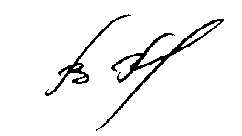 Заполняется физическими лицами: руководителем, участником, акционером, бенефициаром (выгодоприобретателем)Приложение 4Уважаемый _______________!Прошу заключить договор на поставку газа с «01»____________20___ г.с ________________________________________________________________(наименование покупателя-(ФИО)в связи____________________________________________________________(указать причину заключения договора: новая газификация, покупка__________________________________________________________________газифицированного объекта недвижимости и т.д.)не для личных коммунально-бытовых нужд физического лица на объект _________________________________________________________, (указать назначение объекта: офис, магазин, автомойка, кафе и т.д.)по адресу: ____________________________________________________________________________________________________________________________________,в объеме (тыс.м3):На указанном объекте установлено газопотребляющее оборудование:________________________________________________________________________________________________________________________и счетчик марки _________________________ типа____________________ с корректором____________________.Оплату за поставку газа гарантирую. Приложение: перечень предоставляемых документов на заключение договора  - _________л.Приложение 5 Паспорт покупателя газадля физического лицаПАСПОРТ покупателя газа для физического лица (ФЛ)Подпись     ______________________________________________________ Дата_______________г. Элиста        «____»_______________201___№№ п/пНаименование  Объекта,адрес месторасположенияНаименование газоиспользующего оборудованияМаксимальная проектная мощность, м3/чМес./год ввода в эксплуатацию1.1.1.22.22.22.№ п.п.Место установки узла учета газаМарка, тип, № счетчикаТип, № вычислителяКоррекция по температуре/давлениюНаименование установкиСторонаФамилия, имя, отчествоДолжностьОбразец подписиОт ПоставщикаОт ПокупателяЦфакт =Цфакт =Цфакт =РЦфакт =Цфакт =Цфакт =ЦустQ  фактЦфакт =Цфакт =Цфакт =НЦфакт =Цфакт =Цфакт =РЦфакт =Цфакт =Цфакт =QрасчетЦфакт =Цфакт =Цфакт =                                                                                                              Нгде:Цуст утвержденная в установленном порядке оптовая цена на газ; утвержденная в установленном порядке оптовая цена на газ; утвержденная в установленном порядке оптовая цена на газ;Р фактическая объемная теплота сгорания газа, ккал/м3 (кДж/м3), указанная в паспортах качества Поставщика; фактическая объемная теплота сгорания газа, ккал/м3 (кДж/м3), указанная в паспортах качества Поставщика; фактическая объемная теплота сгорания газа, ккал/м3 (кДж/м3), указанная в паспортах качества Поставщика; фактическая объемная теплота сгорания газа, ккал/м3 (кДж/м3), указанная в паспортах качества Поставщика;Qфакт фактическая объемная теплота сгорания газа, ккал/м3 (кДж/м3), указанная в паспортах качества Поставщика; фактическая объемная теплота сгорания газа, ккал/м3 (кДж/м3), указанная в паспортах качества Поставщика; фактическая объемная теплота сгорания газа, ккал/м3 (кДж/м3), указанная в паспортах качества Поставщика; фактическая объемная теплота сгорания газа, ккал/м3 (кДж/м3), указанная в паспортах качества Поставщика;         Н фактическая объемная теплота сгорания газа, ккал/м3 (кДж/м3), указанная в паспортах качества Поставщика; фактическая объемная теплота сгорания газа, ккал/м3 (кДж/м3), указанная в паспортах качества Поставщика; фактическая объемная теплота сгорания газа, ккал/м3 (кДж/м3), указанная в паспортах качества Поставщика; фактическая объемная теплота сгорания газа, ккал/м3 (кДж/м3), указанная в паспортах качества Поставщика;Р расчетная объемная теплота сгорания газа, ккал/м3 (кДж/м3). расчетная объемная теплота сгорания газа, ккал/м3 (кДж/м3). расчетная объемная теплота сгорания газа, ккал/м3 (кДж/м3).Q расчет расчетная объемная теплота сгорания газа, ккал/м3 (кДж/м3). расчетная объемная теплота сгорания газа, ккал/м3 (кДж/м3). расчетная объемная теплота сгорания газа, ккал/м3 (кДж/м3).Н расчетная объемная теплота сгорания газа, ккал/м3 (кДж/м3). расчетная объемная теплота сгорания газа, ккал/м3 (кДж/м3). расчетная объемная теплота сгорания газа, ккал/м3 (кДж/м3).Юридический адрес:358003, АО «Газпром газораспределение Элиста» г. Элиста, ул. Ленина,272Телефон:(84722) 6-28-01Факс:(84722) 6-28-01e-mail: office@kalmgaz.ruИНН/КПП:ОКОНХ/ОКВЭД:0814042970/08160100190214/40.20.2Расчетный счет:№ 40702810600010004919В банке:Центральный филиал АБ "РОССИЯ"БИК:044525220Корр. счет:№ 30101810145250000220Адрес банка:142770, г. Москва, п. Сосенское, пос.Газопровод, 101, кор.5Юридический адрес:Телефон:Факс:e-mail:ИНН/КПП:ОКОНХ/ОКВЭД:ОКПО:Расчетный счет:В банке:БИК:Корр. счет:Адрес банка:ПОСТАВЩИКПОКУПАТЕЛЬ ___________________________________Образец письма о заключении договораКому_____________________________________________________________________________Образец письма о заключении договораОтОбразец письма о заключении договораОбразец письма о заключении договораОбразец письма о заключении договораОбразец письма о заключении договораКонт.тел.Год1 кв.2 кв.3 кв.4 кв.Январь –  Апрель -  Июль -Октябрь - Февраль - Май - Август -Ноябрь - Март - Июнь - Сентябрь -Декабрь -  15. Расчетный счёт №                16. Корреспонд.счет № 17. БИК 18. ИНН 19. Код по ОКВЭД 20. Код по ОКПООбразец письма о заключении договорадля физического лицаКому_______________________________________________________________Образец письма о заключении договорадля физического лицаОтОбразец письма о заключении договорадля физического лицаОбразец письма о заключении договорадля физического лицаОбразец письма о заключении договорадля физического лицаОбразец письма о заключении договорадля физического лицаКонт.тел.:Год1 кв.2 кв.3 кв.4 кв.Январь –  Апрель -  Июль -Октябрь - Февраль - Май - Август -Ноябрь - Март - Июнь - Сентябрь -Декабрь - Подпись________________(_______________________)(расшифровка подписи)1		Фамилия:1Имя:1Отчество:2Юридический адрес:3Почтовый адрес:4Фактический адрес:5Контактный телефон:6ИНН:7Паспортные данные:7Паспортные данные:7Паспортные данные:7Паспортные данные:7Паспортные данные:7Паспортные данные:7Паспортные данные: